본 입사지원서는 향후 당사의 유사부분 채용시의 인력 DB로 활용되오니 참고하여 작성하시기 바랍니다.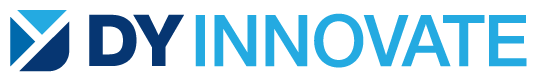 사진입  사  지  원  서상기와 같이 귀사에 입사지원 합니다.년     월     일지원자 : O O O인적사항성        명한 글한 자영 문영 문영 문인적사항지 원 부 서희망 근무지희망 근무지희망 근무지희망 연봉희망 연봉희망 연봉인적사항현   주   소인적사항연   락   처전화전화휴대폰휴대폰인적사항연   락   처E-mailE-mail인적사항입사 시 거주지역희망근속기간희망근속기간희망근속기간희망근속기간희망근속기간    년    년생년월일생년월일0000.00.00(양/음)0000.00.00(양/음)인적사항국가보훈대상(대상/비대상)                        (보훈번호:                 )(대상/비대상)                        (보훈번호:                 )(대상/비대상)                        (보훈번호:                 )(대상/비대상)                        (보훈번호:                 )(대상/비대상)                        (보훈번호:                 )(대상/비대상)                        (보훈번호:                 )(대상/비대상)                        (보훈번호:                 )(대상/비대상)                        (보훈번호:                 )(대상/비대상)                        (보훈번호:                 )(대상/비대상)                        (보훈번호:                 )(대상/비대상)                        (보훈번호:                 )(대상/비대상)                        (보훈번호:                 )(대상/비대상)                        (보훈번호:                 )(대상/비대상)                        (보훈번호:                 )인적사항장애 여부(장애종별:     )   (장애 정도:      )  (장애인 등록번호:          )(장애종별:     )   (장애 정도:      )  (장애인 등록번호:          )(장애종별:     )   (장애 정도:      )  (장애인 등록번호:          )(장애종별:     )   (장애 정도:      )  (장애인 등록번호:          )(장애종별:     )   (장애 정도:      )  (장애인 등록번호:          )(장애종별:     )   (장애 정도:      )  (장애인 등록번호:          )(장애종별:     )   (장애 정도:      )  (장애인 등록번호:          )(장애종별:     )   (장애 정도:      )  (장애인 등록번호:          )(장애종별:     )   (장애 정도:      )  (장애인 등록번호:          )(장애종별:     )   (장애 정도:      )  (장애인 등록번호:          )(장애종별:     )   (장애 정도:      )  (장애인 등록번호:          )(장애종별:     )   (장애 정도:      )  (장애인 등록번호:          )(장애종별:     )   (장애 정도:      )  (장애인 등록번호:          )(장애종별:     )   (장애 정도:      )  (장애인 등록번호:          )학력입학년월~졸업년월출  신  학  교출  신  학  교출  신  학  교평균평점소 재 지학력0000.00~0000.00    고등학교    (전공)주학력~    전문대학    (전공)주/야/4.5학력~    대 학 교    (전공)주/야/4.5학력~    대 학 원    (전공)주/야/4.5학력편입학사항 기재병역전역구분복무기간~       (    개월)병역계   급면제사유취미및특기취  미특  기취미및특기PC 사용능력(표기방법 : 상/중/하)  PowerPoint:     Excel :        Word :(표기방법 : 상/중/하)  PowerPoint:     Excel :        Word :(표기방법 : 상/중/하)  PowerPoint:     Excel :        Word :취미및특기교내 외 활동경험경력사항근 무 처근무기간직위부서/담당업무연  봉퇴직사유(구체기술)경력사항0000.00~0000.00    만원경력사항0000.00~0000.00    만원경력사항0000.00~0000.00    만원외국어외국어취득점수TOEICTOEIC SPEAKINGOPIC외국어외국어취득점수HSKJPT / JLPT(기타)외국어해외 체류 경력해외 체류 경력(유/무)지 역기 간외국어해외 체류 목적해외 체류 목적여행(    ), 업무(   ), 학업(    ) 어학연수(    ), 기타 (    )여행(    ), 업무(   ), 학업(    ) 어학연수(    ), 기타 (    )여행(    ), 업무(   ), 학업(    ) 어학연수(    ), 기타 (    )여행(    ), 업무(   ), 학업(    ) 어학연수(    ), 기타 (    )여행(    ), 업무(   ), 학업(    ) 어학연수(    ), 기타 (    )자기 관 찰성   격자기 관 찰장   점단  점자기 관 찰특별히 활용하고 싶은 능력특별히 활용하고 싶은 능력존경인물(가족제외)존경인물(가족제외)자기 관 찰독서최근 읽은 서적감명받은 서적독서자격면허자 격 명자 격 등 급취 득 일 자발  행  처자격면허자격면허자격면허자격면허자기소개※ 지원자의 가치관이 당사의 가치체계(미션, 비전, 핵심가치)에 부합하도록 작성하여 주시기 바라며,  경력직의 경우는 업무경력이 드러나도록 구체적인 수행직무를 중심으로 작성하여 주시기 바랍니다.